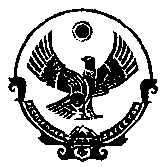 РЕСПУБЛИКА   ДАГЕСТАН          СОБРАНИЕ ДЕПУТАТОВ МУНИЦИПАЛЬНОГО РАЙОНА«МАГАРАМКЕНТСКИЙ РАЙОН»    РЕШЕНИЕ  «16» марта 2021г.                           с.Магарамкент                                   № 26-VIIсдО внесении изменений и дополнений в решение Собрания депутатовмуниципального района «Магарамкентский район» от 25 декабря 2020г. №17-VIIсд  «О бюджете МР «Магарамкентский район» на 2021 год и на плановый период 2022 и 2023 годов».        Собрание депутатов муниципального района  -  Р Е Ш А Е Т:     Внести в решение Собрания депутатов МР «Магарамкентский район»  от 25 декабря 2020 года №17-VIIсд «О бюджете МР «Магарамкентский район» на 2021 год и на плановый период 2022 и 2023 годов» следующие изменения: 1) статью 1  изложить в следующей редакции: «Статья 1. Утвердить основные характеристики бюджета МР «Магарамкентский район» на 2021 год; по доходам  в сумме  1227646,975 тыс. рублей; по расходам в сумме 1227146,975 тыс. рублей;верхний предел муниципального долга на 1 января 2022 года в сумме 19500,0 тыс. рублей, в том числе верхний предел долга по муниципальным гарантиям муниципального района в сумме 0 рублей;предельный объем расходов на обслуживание муниципального долга в сумме 20,0 тыс. рублей;профицит в сумме 500,0 тыс. рублей;	бюджетные ассигнования на исполнение публичных нормативных обязательств по расходам на 2021 год в сумме 28345,6 тыс. рублей»:          2) увеличить бюджетные назначения за 2021 год по разделам, подразделам, целевым статьям и видам расходов бюджетной классификации:          3) установить, что целевые средства, поступившие в 2020 году и неиспользованные по состоянию на 1 января 2021 года, подлежат возврату на счет республиканского бюджета в сумме 7449,071 тыс. рублей:  4) приложения № 1,4,5,6,8,9,10 к решению Собрания депутатов от 25 декабря 2020 года №17-VIIсд «О бюджете МР «Магарамкентский район» на 2021 год и на плановый период 2022 и 2023 годов» изложить  в новой редакции:5) опубликовать настоящее решение в районной газете «Самурдин Сес» и разместить на официальном сайте Администрации МР «Магарамкентский район».            Председатель Собрания депутатов                                                           Н.А.Алияров.            Глава муниципального района                                                                 Ф.З.Ахмедов.